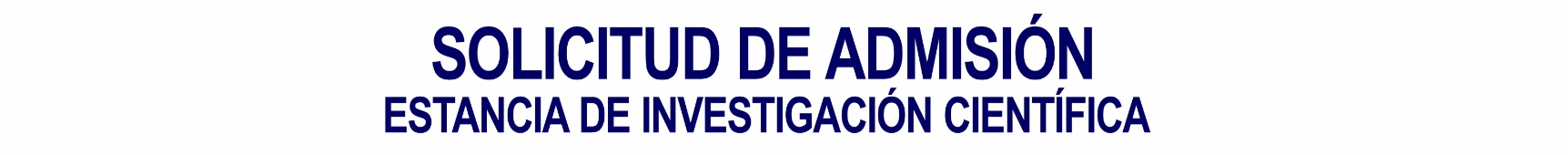 Certifico que toda la información suministrada en la presente solicitud es correcta, verídica y completa. Reconozco que falsificar y/o suministrar información incorrecta en esta solicitud puede considerarse causa justa para la denegación de admisión o para ser suspendido de la institución. Me comprometo a conocer y respetar las normas y reglamentos de la Universidad de México. Es importante realizar el pago de la estancia para iniciar el programa. DATOS PERSONALESNombre y ApellidosSexo: M  FFecha de NacimientoEdadLugar de NacimientoPaísC.U.R.P.DirecciónLugar y País de ResidenciaCelularWhatsappCorreo (s) Electrónico (s) ANTECEDENTES DE ESTUDIOS DOCTORALESPeriodo en que cursó el DoctoradoAño que EgresóInstitución donde cursó el DoctoradoNombre de la institución en la que cursó el doctoradoVERACIDAD DE LA INFORMACIÓNLUGAR Y FECHAFIRMA DEL ALUMNO (A)